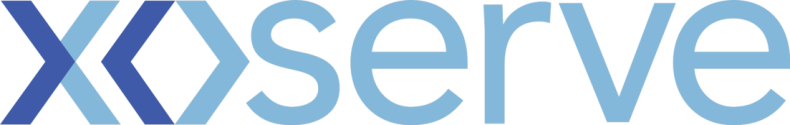 DSC Change Completion Report (CCR) Please send completed form to: box.xoserve.portfoliooffice@xoserve.comDocument Version HistoryTemplate Version HistoryChange TitleUK Link Release 3 DeliveryChange reference number (XRN)XRN4572Xoserve Project Manager  Thomas LinehamEmail addressThomas.lineham@xoserve.comContact number01216232327Target Change Management Committee date10th April 2019Date of Solution ImplementationTrack 1: 2nd November 2018, Track 2: 1st February 2019Section 1: Overview of Change DeliverySection 1: Overview of Change DeliveryAs part of the Release 3 delivery, the following 14 changes were delivered:Track 1 – Externally Funded Change Requests Title: Introducing IHD (In-Home Display) Installed Status of Failed MOD614Change Proposal No. XRN4273Description: At the time when the data items relevant to smart metering were included in the UNC Transportation Principal Document (TPD), the values created for In-Home Device (IHD) were felt to be the only status flags required. However, it has become clear that in a number of cases it is not possible to provide the customer with an IHD due to the set-up of Home Area Network (HAN) connectivity. The current list of valid status flags do not enable these instances to be captured and the current status options may be being misused in regards to these instances.This CP seeks to introduce the new In Home Display Status of ‘F’ - ‘Failed IHD Asset’. Copy of Change Proposal document:Title: Read Validation TolerancesChange Request No. XRN3656Description: The desire to develop the reading validation for meter points with very low AQs was highlighted during the development of Nexus, however, there was little tangible data available until the systems were live to move this forward. Several options were discussed, including moving from a percentage based approach to a fix valueSufficient time has now passed and data is available which confirms amendments to small/low AQs would have a positive, albeit modest, impact on the Gas read validation and settlement processes. This proposal seeks to make minor alterations to the tolerance values for meter points with a low AQ on classes 3 or 4 rather than changing the validation mechanism. This will achieve benefits but without the significant development costs.Copy of Change Request document:Title: Amendment to RGMA Validation Rules for Meter Asset Installation Date (Implementation delayed until 1st March 2019) Change Proposal No. XRN4534Description: Amendment to the RGMA validation rules. At present the RGMA validation rules do not allow for an asset update to be recorded pre D-2 of the confirmation effective date once the confirmation has progressed to this stage and cannot pre-date the confirmation effective date once the confirmation has gone live. Therefore the Registered User cannot record the meter installation for the correct date (if the meter was installed prior to D of the confirmation effective date). Track 2 – Externally Funded Change Requests Title: Cadent Billing - DN Sales (Outbound Services)Change Proposal No. XRN4454Description: To implement an enduring invoicing solution such that the existing interim arrangements for the invoicing of Cadent Gas and National Grid transportation charging (via a ‘refund and rebill’ process in respect of the National Grid elements currently contained within the Cadent invoice) is superceded by functionality that effectively separates the charges contain in the invoices. As a consequence, invoices from Cadent will only contain transportation charges for use of Cadent networks negating the need for the current requirement to issue a Cadent credit invoice for the National Grid charges contained in the initial Cadent invoice. Copy of Change Proposal document: Track 1 – Internally Funded Change Requests Title: To change the optionality of the Supply Point confirmation reference for the T51 fileChange Request No. XRN4337Description: Whilst investigating the failure to calculate a winter consumption notification (T51) that failed to be issued to shippers with a confirmation status of CO, the files failed to generate because of a file format design. The confirmation effective date is mandatory within the T51.When the confirmation is pending, there is not a confirmation effective date for the incoming Shipper at the time the file is producedTo correct this scenario and ensure the T51 File flows to the appropriate shippers, we are suggesting a change to the optionality of the field within the T51 File format.This issue was recognised when we issued the Winter consumption calculation files in May 2017. This is the pre-notification of the W/C value that will potentially be applied if they do nothing for the 1st of OctoberCopy of Change Request document:Title: Reads failing market breaker tolerance to be accepted for correct date following AQ CorrectionChange Request No. XRN4431Description: Following a read being rejected as it failed the market breaker tolerance check, the user may raise an AQ correction, once the AQ has been updated, the Shippers have requested the ability to re-submit the read that failed the market breaker tolerance for the correct date (original read date) but validate the read against the newly corrected AQ rather than the AQ that was Live as at the read date.Copy of Change Request document:Title: File Format Changes Aug 16 Unique Sites (deferred items from CR252)Change Request No. XRN4443Description: There are a number of ‘Must Have’ changes which were identified as a result of unique sites testing and market trials to Unique Sites templates and records. Changes are categorised as:• Functional – changes to the structure and composition of the file format (e.g. additional field, optionality/allowable values etc).Copy of Change Request document:Title: File Format Should Have ChangesChange Request No. XRN4453Description: This change is version 3 of the File Formats ‘should have’ changes (original CR raised 15/12/16) This version has been updated with further identified File Format changes up to 30th May 2017. They were confirmed as not required for day 1 and therefore were deferred from Go Live. The change details the 264 File Format changes that were identified during testing and market trials up to 31st March 2017 that were not required for Project Nexus go live. A number of these changes with functional impact are expected to be prioritised for Release 3 deliveryCopy of Change Request document:Title: Class 4 CSEPS Reconciliation Variance IdentificationChange Request No. XRN4458Description: The reconciliation process for class 4 sites creates variance periods when there is a change in data which could impact the billing rates, for example change of AQ or EUC. During back billing UAT, the need for an additional variance reason code was identified for a meter point that changes the CSEP Project (Grid) effective mid month. A CSEPs project change may be accompanied by additional data changes, however in this particular instance the only change was to the meter point was that the change to the CSEP project effective mid month (i.e not 1st calendar day).It is proposed to use variance reason code as ‘CSP’ to record this data change. Also if there are other variance codes that impacts rate determination on the same date when this data change is recorded, then this must be considered on priority to ensure right rates are utilised for the charge calculationCopy of Change Request document:Title: Resolution of penny mismatches within invoice supporting information for Core invoices.Change Request No. XRN4481Description: During Market trial regression testing, a defect was raised by shippers where penny mismatches were identified while validating the financial values within invoice supporting information against the actual invoice values for all the three Core invoices, namely Capacity and Commodity invoices. After initial analysis it is identified that the changes are required to the file formats for supporting information (SI) files for Capacity (ZCS, CZI) and Commodity (COM/COI) invoices and associated changes to the impacted systems.Copy of Change Request document:Title: Meter Type O (= Orifice) to be an acceptable value in file formats and reportsChange Request No. XRN4486Description: As part of the US sites being bought into SAP ISU, the meter Type O (= Orifice) is not a recognisable meter type in the current file formats or some reports from SAP ISU and BW.SAP ISU has it as an allowable value but some of the AMT files do not.Analysis needs to be carried out on the full file format and report suite to see what changes are required.Copy of Change Request document:Title: Energy Tolerance Rejection codeChange Request No. XRN4495Description: Within the Tolerance Override Flag field of the shipper inbound read files (UMR, UBR and UDR) there are two acceptable values Y=Yes and Blank. However there have been instances where a shipper has provided a value of N in this field and the record has been accepted. Where the reading relates to a shipper transfer, this invalid value has appeared on the outbound shipper transfer read files (URN) provided to the outgoing shipper, in addition to the shipper providing the data. Validation is required to prevent these records being accepted and a new rejection code. Suggested rejection message being ‘ Incorrect value in Tolerance Override Flag field’Copy of Change Request document:Title: Insertion of Maximum Number of Occurrences in Meter Inspection Date Notice (MID) File.Change Request No. XRN4538Description: Following Project Nexus Implementation Xoserve received large Meter Inspection Date Notice files immediately following the cutover period that caused issues in UK Link processing. Xoserve propose to limit the maximum number of occurrences to 15,000 N44 records.This file is only passed from the Shipper User to the CDSP so it is only expected to impact this User Type. The change is required to support the operation of UK Link.Copy of Change Request document:Title: New File Level RejectionChange Request No. XRN4539Description: Following Project Nexus Implementation Xoserve received a number of files which contained entirely incorrectly formatted records. a specific rejection code for such circumstances does not exist currently, therefore these files were rejected using the File Level Rejection of FIL00012 "Records are not in the expected order in the FRJ File".In recognition of this the scenario, a proposed change has been mooted to introduce a new rejection code of FIL00020 - "No Valid Message - File contains incorrectly formatted records".This change impacts all Users interacting with the Central Data Service Provider (CDSP) via UK Link.The change is required to support the industry identify the reason for rejection in this scenario.Copy of Change Request document:There is no RTB costs incurred as part of Release 3 delivery.There are no outstanding actions that are pending on external parties to be completed following implementation.The total cost of the Release 3 Delivery = £1,490,801 (BER)The total actual cost of the Release 3 Delivery =  £1,326,708The total cost of the Release 3 Delivery of Internally funded Changes = £433,444 (BER)The total actual cost of the Release 3 Delivery of internally funded Changes =  £426,285Noted Internal Resource Costs for overall scope = £490,664 As part of the Release 3 delivery, the following 14 changes were delivered:Track 1 – Externally Funded Change Requests Title: Introducing IHD (In-Home Display) Installed Status of Failed MOD614Change Proposal No. XRN4273Description: At the time when the data items relevant to smart metering were included in the UNC Transportation Principal Document (TPD), the values created for In-Home Device (IHD) were felt to be the only status flags required. However, it has become clear that in a number of cases it is not possible to provide the customer with an IHD due to the set-up of Home Area Network (HAN) connectivity. The current list of valid status flags do not enable these instances to be captured and the current status options may be being misused in regards to these instances.This CP seeks to introduce the new In Home Display Status of ‘F’ - ‘Failed IHD Asset’. Copy of Change Proposal document:Title: Read Validation TolerancesChange Request No. XRN3656Description: The desire to develop the reading validation for meter points with very low AQs was highlighted during the development of Nexus, however, there was little tangible data available until the systems were live to move this forward. Several options were discussed, including moving from a percentage based approach to a fix valueSufficient time has now passed and data is available which confirms amendments to small/low AQs would have a positive, albeit modest, impact on the Gas read validation and settlement processes. This proposal seeks to make minor alterations to the tolerance values for meter points with a low AQ on classes 3 or 4 rather than changing the validation mechanism. This will achieve benefits but without the significant development costs.Copy of Change Request document:Title: Amendment to RGMA Validation Rules for Meter Asset Installation Date (Implementation delayed until 1st March 2019) Change Proposal No. XRN4534Description: Amendment to the RGMA validation rules. At present the RGMA validation rules do not allow for an asset update to be recorded pre D-2 of the confirmation effective date once the confirmation has progressed to this stage and cannot pre-date the confirmation effective date once the confirmation has gone live. Therefore the Registered User cannot record the meter installation for the correct date (if the meter was installed prior to D of the confirmation effective date). Track 2 – Externally Funded Change Requests Title: Cadent Billing - DN Sales (Outbound Services)Change Proposal No. XRN4454Description: To implement an enduring invoicing solution such that the existing interim arrangements for the invoicing of Cadent Gas and National Grid transportation charging (via a ‘refund and rebill’ process in respect of the National Grid elements currently contained within the Cadent invoice) is superceded by functionality that effectively separates the charges contain in the invoices. As a consequence, invoices from Cadent will only contain transportation charges for use of Cadent networks negating the need for the current requirement to issue a Cadent credit invoice for the National Grid charges contained in the initial Cadent invoice. Copy of Change Proposal document: Track 1 – Internally Funded Change Requests Title: To change the optionality of the Supply Point confirmation reference for the T51 fileChange Request No. XRN4337Description: Whilst investigating the failure to calculate a winter consumption notification (T51) that failed to be issued to shippers with a confirmation status of CO, the files failed to generate because of a file format design. The confirmation effective date is mandatory within the T51.When the confirmation is pending, there is not a confirmation effective date for the incoming Shipper at the time the file is producedTo correct this scenario and ensure the T51 File flows to the appropriate shippers, we are suggesting a change to the optionality of the field within the T51 File format.This issue was recognised when we issued the Winter consumption calculation files in May 2017. This is the pre-notification of the W/C value that will potentially be applied if they do nothing for the 1st of OctoberCopy of Change Request document:Title: Reads failing market breaker tolerance to be accepted for correct date following AQ CorrectionChange Request No. XRN4431Description: Following a read being rejected as it failed the market breaker tolerance check, the user may raise an AQ correction, once the AQ has been updated, the Shippers have requested the ability to re-submit the read that failed the market breaker tolerance for the correct date (original read date) but validate the read against the newly corrected AQ rather than the AQ that was Live as at the read date.Copy of Change Request document:Title: File Format Changes Aug 16 Unique Sites (deferred items from CR252)Change Request No. XRN4443Description: There are a number of ‘Must Have’ changes which were identified as a result of unique sites testing and market trials to Unique Sites templates and records. Changes are categorised as:• Functional – changes to the structure and composition of the file format (e.g. additional field, optionality/allowable values etc).Copy of Change Request document:Title: File Format Should Have ChangesChange Request No. XRN4453Description: This change is version 3 of the File Formats ‘should have’ changes (original CR raised 15/12/16) This version has been updated with further identified File Format changes up to 30th May 2017. They were confirmed as not required for day 1 and therefore were deferred from Go Live. The change details the 264 File Format changes that were identified during testing and market trials up to 31st March 2017 that were not required for Project Nexus go live. A number of these changes with functional impact are expected to be prioritised for Release 3 deliveryCopy of Change Request document:Title: Class 4 CSEPS Reconciliation Variance IdentificationChange Request No. XRN4458Description: The reconciliation process for class 4 sites creates variance periods when there is a change in data which could impact the billing rates, for example change of AQ or EUC. During back billing UAT, the need for an additional variance reason code was identified for a meter point that changes the CSEP Project (Grid) effective mid month. A CSEPs project change may be accompanied by additional data changes, however in this particular instance the only change was to the meter point was that the change to the CSEP project effective mid month (i.e not 1st calendar day).It is proposed to use variance reason code as ‘CSP’ to record this data change. Also if there are other variance codes that impacts rate determination on the same date when this data change is recorded, then this must be considered on priority to ensure right rates are utilised for the charge calculationCopy of Change Request document:Title: Resolution of penny mismatches within invoice supporting information for Core invoices.Change Request No. XRN4481Description: During Market trial regression testing, a defect was raised by shippers where penny mismatches were identified while validating the financial values within invoice supporting information against the actual invoice values for all the three Core invoices, namely Capacity and Commodity invoices. After initial analysis it is identified that the changes are required to the file formats for supporting information (SI) files for Capacity (ZCS, CZI) and Commodity (COM/COI) invoices and associated changes to the impacted systems.Copy of Change Request document:Title: Meter Type O (= Orifice) to be an acceptable value in file formats and reportsChange Request No. XRN4486Description: As part of the US sites being bought into SAP ISU, the meter Type O (= Orifice) is not a recognisable meter type in the current file formats or some reports from SAP ISU and BW.SAP ISU has it as an allowable value but some of the AMT files do not.Analysis needs to be carried out on the full file format and report suite to see what changes are required.Copy of Change Request document:Title: Energy Tolerance Rejection codeChange Request No. XRN4495Description: Within the Tolerance Override Flag field of the shipper inbound read files (UMR, UBR and UDR) there are two acceptable values Y=Yes and Blank. However there have been instances where a shipper has provided a value of N in this field and the record has been accepted. Where the reading relates to a shipper transfer, this invalid value has appeared on the outbound shipper transfer read files (URN) provided to the outgoing shipper, in addition to the shipper providing the data. Validation is required to prevent these records being accepted and a new rejection code. Suggested rejection message being ‘ Incorrect value in Tolerance Override Flag field’Copy of Change Request document:Title: Insertion of Maximum Number of Occurrences in Meter Inspection Date Notice (MID) File.Change Request No. XRN4538Description: Following Project Nexus Implementation Xoserve received large Meter Inspection Date Notice files immediately following the cutover period that caused issues in UK Link processing. Xoserve propose to limit the maximum number of occurrences to 15,000 N44 records.This file is only passed from the Shipper User to the CDSP so it is only expected to impact this User Type. The change is required to support the operation of UK Link.Copy of Change Request document:Title: New File Level RejectionChange Request No. XRN4539Description: Following Project Nexus Implementation Xoserve received a number of files which contained entirely incorrectly formatted records. a specific rejection code for such circumstances does not exist currently, therefore these files were rejected using the File Level Rejection of FIL00012 "Records are not in the expected order in the FRJ File".In recognition of this the scenario, a proposed change has been mooted to introduce a new rejection code of FIL00020 - "No Valid Message - File contains incorrectly formatted records".This change impacts all Users interacting with the Central Data Service Provider (CDSP) via UK Link.The change is required to support the industry identify the reason for rejection in this scenario.Copy of Change Request document:There is no RTB costs incurred as part of Release 3 delivery.There are no outstanding actions that are pending on external parties to be completed following implementation.The total cost of the Release 3 Delivery = £1,490,801 (BER)The total actual cost of the Release 3 Delivery =  £1,326,708The total cost of the Release 3 Delivery of Internally funded Changes = £433,444 (BER)The total actual cost of the Release 3 Delivery of internally funded Changes =  £426,285Noted Internal Resource Costs for overall scope = £490,664 Section 2: Confirmed Funding ArrangementsSection 2: Confirmed Funding ArrangementsSection 3: Provide a summary of any agreed scope changesSection 3: Provide a summary of any agreed scope changesNo scope changes were introduced to Release 3 No scope changes were introduced to Release 3 Section 4: Detail any changes to the Xoserve Service DescriptionSection 4: Detail any changes to the Xoserve Service DescriptionService Description TableSection 5: Provide details of any revisions to the text of the UK Link ManualThere were no changes made to the UK Link Manual.All the file format changes followed the formal Change Pack process to be reviewed and approved by the respective Customer constituent parties.Section 6: Lessons LearntThe top 3 key learnings from the delivery of this change are:A number of open production defects impacted the testing timescales for XRN4534 RGMA Validation change. Some of which were present at the start of testing, with additional defects detected through test execution. This impacted testing timelines and ultimately delayed implementation until 1st March Recommendation going forward – Open production defects, impacting a change being delivered must be fixed prior to the start of all testing phases. For new production defects detected in testing a process must be in place with our IS operations team to resolve defects and re-test in a timely manner. For changes seen as a high risk of detecting new production defects contingency must also be built into testing timescales. Through test execution of 4534 RGMA Validation change a number of new production defects were identified impacting testing timelines and ultimately delaying implementation of the change on 2nd November. Notification of this delay was only communicated to the industry in October Change Management Committee Recommendation going forward  - Ensure delay to Implementation of any change is communicated with sufficient time for any impacted parties to manage impact within their own organisation Throughout Market Trials we experienced some data issues with regards to DM estimation and Energy Factors impacting primary invoice run and resulting in data fixes being required before invoices could be re-generated successfully and issued to MT participants Though this did not impact MT timescales and successful execution it created significant additional work for both SI and Subject Matter Experts validating the files. Recommendation going forward – Ensure the daily jobs are run, DM estimation, Energy Factors etc. Ensure the daily jobs are run, which will provide running primary invoices prior to window opening for MT. Daily BAU jobs to run for entirety of Market Trials phasePositive learnings to be continued:Positive feedback was received on the ongoing communication throughout the Market Trials phase, with a daily call at 9:30 each day with a summary call each Friday to provide an update on Progress. Throughout testing and leading up to Implementation of XRN4454 Cadent (DN Sales) joint weekly calls were held with both NG and Cadent, the two impacted stakeholders. This helped resolve any issues with regards to testing and implementation and ensured a successful cutover without issue. Appendix A: Business Benefits:VersionStatusDateAuthor(s)Summary of Changes0.1Draft27/03/2019Tom LinehamDocument Created0.2Complete04/04/19Padmini DuvvuriDetail AddedVersionStatusDateAuthor(s)Summary of Changes2.0Approved17/07/18Rebecca PerkinsTemplate approved at ChMC on 11th July